Grunddatas rejseOprettelse af et enfamilieshus med jordvarme – sådan gør Langeland kommune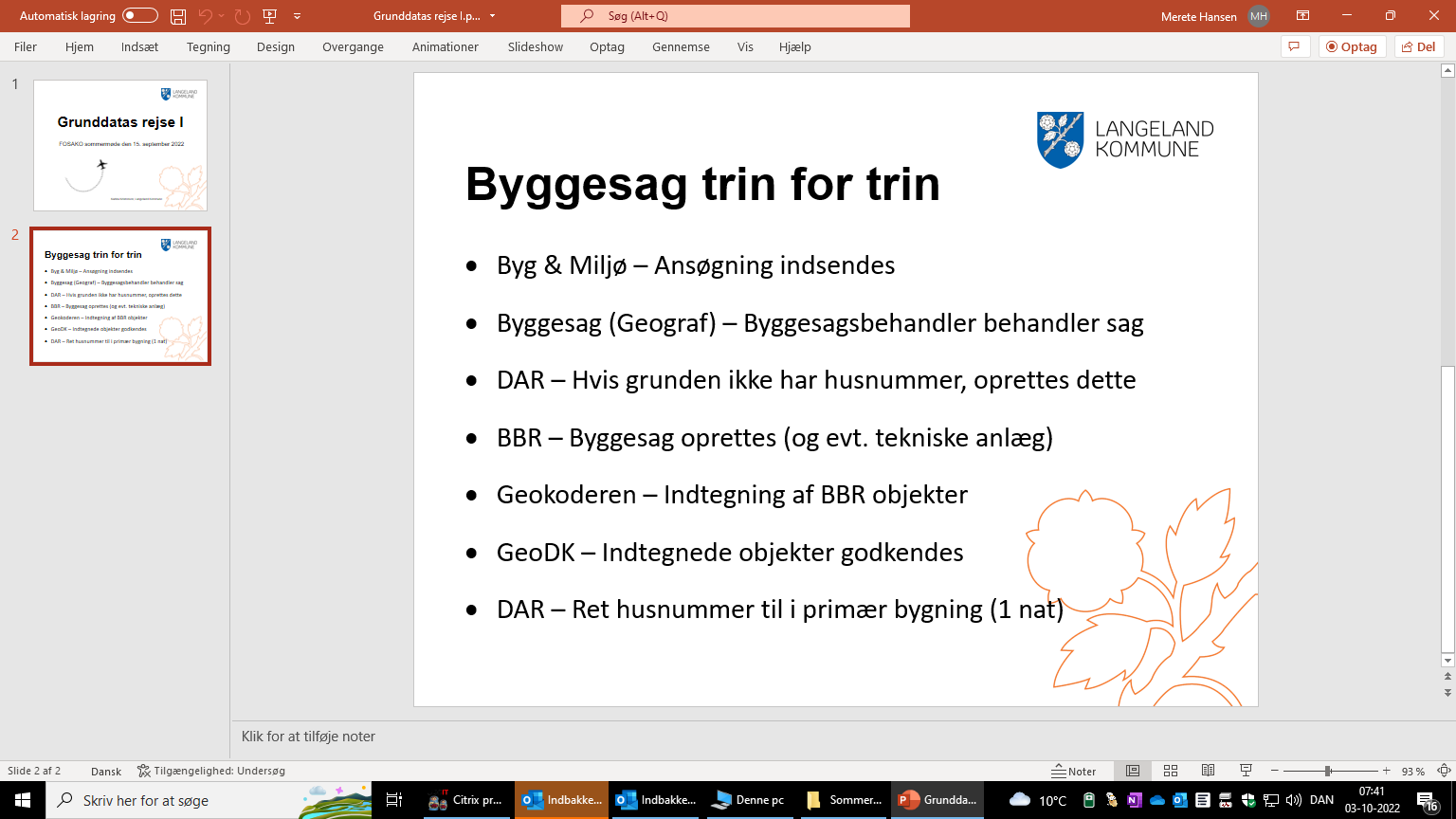 1 (Ansøger)Byg & MiljøByggeansøgning Indsendes-Byggesagen sendes ind af ansøger via Byg & Miljø-Fra Byg & Miljø kommer sagen ind i byggesagssystemet/fagsystemet
(I Langeland kommune er det Geograf)2 (Kommunen)Byggesagssystem Byggesagsbehandler behandler sag-Byggesagen screenes og sendes i stjernehøring, internt i kommunen3DARHvis grunden ikke har et husnummer, oprettes dette-Opretter husnummer, kan endnu ikke se bygninger, så blot midlertidig placering, ”teknisk standard UF”-Flytter vejpunktet til placering ved indkørsel4BBRByggesag oprettes samt evt. tekniske anlægBygning, Bolig og Enhed:-Opret ny bygning med niveauer (for bolig og erhverv)-Angiver bygningsanvendelse til 120 (enfamilieshus)-Enhed oprettes automatisk-Angiver byggesagsnummer fra Geograf og sagsbehandler -Angiver byggesagskode-Forventet til-/afgang i antal boliger-Angiver datoer for ansøgning modtaget, fyldestgørende ansøgning og byggetilladelse-Tjekker adressen-skifter evt. til anden adresse-Angiver bygningsnummer 1 (fordi det er beboelse)(Opførselsår kommer automatisk på ved færdigmelding)-Angiver opvarmning: 5-Varmepumpe + 1-El-Angiver arealer for bygningen, indbygget carport, udhus mm og bolig m²-Angiver kilde til arealer-Tjekker antal etager-Tjekker adresse for opgang, og skifter evt. til anden adresse-Tjekker adresse for enhed, og skifter evt. til anden adresse-Angiver boligenhed areal-Angiver antal værelser, antal toilet, antal bad, køkken(Toiletforhold og køkkenforhold udfyldes automatisk)-Angiver materialer, Ydervæg og tag, samt kilde til materialer-Angiv forsikring, slevskab og dato-Viser evt. uoverensstemmelser i arealer, gule kan gennemtvingesTekniske anlæg:-Opretter teknisk anlæg – der er ingen klassifikation for varmepumpe, og bruger derfor ”1955 - Andet teknisk anlæg” – og anlægsnummer 30-Angiver notat på teknisk anlæg: ”Varmepumpe – Jordvarme” – Langeland har definereret 4 standardtekster til varmepumper hhv. luft til luft, luft til vand, jordvarme, og uspecificeret-Angiver fabrikat og årstal-Opretter endnu et teknisk anlæg med klassifikationen ”1220 - Slanger til jordvarme”-Angiver anlægsnummer 1005GeokoderenIndtegning af BBR-objekter-Trykker på link i BBR og kommer over i Geokoderen-Tegner bygningens omrids og trækker bygningsikon ind i bygningspolygonen-Trækker teknisk anlæg ikon (varmepumpe) hen til placering i kanten af bygningen, lige indenfor kanten-Tegner omrids af jordvarmeslanger og trækker ikonet for det tekniske anlæg ind som polygonen-Angiver at det tekniske anlæg er ”Under jorden”6GeoDKIndtegnede objekter godkendes-Går ind i GeoDK og tjek om der er en sag på adressen-Ret eventuelle fejl-Godkend sag7DARRet husnummer til i primær bygning-Vent til næste dag for at bygningsfladen vises i DAR-Flyt husnummer ind i bygningspolygonen-Ret teknisk standard fra ”UF” til ”TN”-Noter på eget regneark, så det huskes at genbesøge adressen efter næste ortofoto for mere præcis placering